Revision of a degree thesis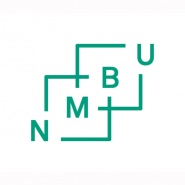 Agreement for revising a degree thesis in accordance with the Academic Regulations for NMBU with supplementary provisions If the external and internal examiner agree, a degree thesis that has been awarded the grade F (fail) can be revised by the student. The thesis originally submitted must have content that can be revised. The student can only revise the assignment once.On this form, the examiners should provide their written explanation to as why and how the thesis has content that can be revised. The planned changes in the degree thesis must be clearly outlined. The changes must not be outside the original approved problem statement and project description. The thesis must be revised through normal work effort within three to four months. The student is not entitled to further supervision when reworking the thesis.Deadline for submission The revised degree thesis must be presented for a new assessment no sooner than three months or latest four months after the date of publication of the original assessment. The revised degree thesis is submitted in the same way as the original. Revision approvalThe agreement is completed by the main supervisor / internal examiner and external examiner together with the student (s). Revising a degree thesis that has been given the grade F (fail) must be approved by the faculty before the work commence. The completed agreement is submitted to the pertinent faculty. The faculty must archive the approved agreement in the student (s)'s student portfolio (s) in P360.This form covers requirements for a new contract and a revised progress schedule for the revised degree thesis in accordance with section 44-11 subsection 1 Academic Regulations for NMBU with supplementary provisionsStudent(s):Student(s):Student(s) name:Student number:Study program:Thesis:Thesis:Thesis title:The thesis will be submitted at faculty:
Reasons for revising and new submission deadline(filled in by the examiners)Reasons for revising and new submission deadline(filled in by the examiners)Please give a short description as to why the thesis can be revised:Please give a short description as to why the thesis can be revised:Please give a short description of the parts and/or elements in the thesis that will be revised and how this will be done:Please give a short description of the parts and/or elements in the thesis that will be revised and how this will be done:The new assessment must be no sooner than three (3) months or latest four (4) months after the date of publication of the original assessment.The new assessment must be no sooner than three (3) months or latest four (4) months after the date of publication of the original assessment.The thesis must be submitted within (date): 
Student(s) declarationBy signing this form, I / we confirm that:- I / we are familiar with the guidelines for examiners for the degree thesis.- I / we have no requirements for further supervision and must work on the degree thesis as described and submit it within the deadline.- I / we must register for a new semester, if the submission deadline for the revised theses is in a new semester.- if I / we appeal the original given grade “fail” for the degree thesis, it is only if the Appeals Commission maintains the grade “fail”, that I / we have the right to revise the theses. If the “fail” grade is maintained, the submission deadline for the revised degree theses will remain unchanged, ie the deadline stated in this agreement will still apply.- if I / we receive a passing grade (A-E) after appeal about the original given grade, I / we lose the right to revise the thesis.Signatures *Mut be completedSignatures *Mut be completedSignatures *Mut be completedDate:Signatures:Student(s)*Main supervisor/ internal examiner*External examiner *Dean or the person authorized by the dean*